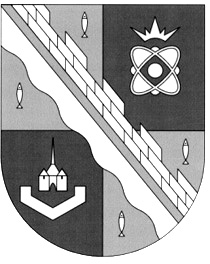 администрация МУНИЦИПАЛЬНОГО ОБРАЗОВАНИЯ                                        СОСНОВОБОРСКИЙ ГОРОДСКОЙ ОКРУГ  ЛЕНИНГРАДСКОЙ ОБЛАСТИКОМИТЕТ ФИНАНСОВРАСПОРЯЖЕНИЕот 03.08.2016 № 24-рОб утверждении методики прогнозированияпоступлений по источникам финансирования дефицита бюджетаВ соответствии с пунктом 1 статьи 160.2 Бюджетного кодекса Российской Федерации, пунктом 3 постановления Правительство Российской Федерации от 26.05.2016 № 469 «Об общих требованиях к методике прогнозирования поступлений по источникам финансирования дефицита бюджета»:1. Утвердить методику прогнозирования поступлений по источникам финансирования дефицита бюджета Сосновоборского городского округа (приложение к настоящему распоряжению). Настоящее распоряжение вступает в силу с момента его подписания.Контроль за исполнением настоящего распоряжения возложить на начальника отдела казначейского исполнения бюджета, главного бухгалтера комитета финансов.Заместитель главы администрации, председатель комитета финансов                                                		 О.Г. КозловскаяИсп. И.П. Уварова тел. 29960УТВЕРЖДЁНАраспоряжением Комитета финансов Сосновоборского городского округа  от 03.08.2016 № 24-р    (Приложение)Методика прогнозирования поступлений по источникам финансированиядефицита бюджета Сосновоборского городского округа1. Настоящий документ устанавливает методику прогнозирования поступлений по источникам финансирования дефицита бюджета Сосновоборского городского округа (далее - методика прогнозирования).2. Перечень поступлений по источникам финансирования дефицита бюджета, в отношении которых главный администратор источников финансирования дефицита бюджета выполняет бюджетные полномочия:3. Алгоритм расчета прогнозного объема по каждому виду поступлений по источникам финансирования дефицита бюджета и методы расчета, позволяющие определить объем поступлений по источникам финансирования дефицита бюджета:3.1. При расчёте источников по кредитам кредитных организаций в валюте РФ и бюджетным кредитам от других бюджетов бюджетной системы Российской Федерации используется метод прямого счета (расчет по совокупности действующих договоров, соглашений). Объём, срочность, виды новых заимствований определяется на основе анализа и прогноза конъюнктуры финансовых рынков. 3.2. Изменение остатков средств на счетах по учету средств бюджета рассчитывается методом экстраполяции (расчет на основе имеющихся данных о тенденциях изменений поступлений в прошлых периодах) по следующей формуле:ИОС = ОСтек + Дож - Рож где:ИОС - Изменение остатков средств;ОСтек – остатки средств текущие;Дож – доходы ожидаемые;Рож – расходы ожидаемые.3.3. При прогнозировании иных источников внутреннего финансирования дефицитов бюджетов в зависимости от необходимости используется:а) метод прямого счета (расчет по совокупности действующих договоров, соглашений);б) метод экстраполяции (расчет на основе имеющихся данных о тенденциях изменений поступлений в прошлых периодах);в) метод индексации (расчет с применением индекса потребительских цен или другого коэффициента, характеризующего динамику поступлений);г) метод усреднения (расчет на основании усреднения годовых объемов поступлений).В случаях, когда методика прогнозирования предусматривает использование значений поступлений по источникам финансирования дефицита бюджета прошлых периодов (показателей, необходимых для расчета прогнозного объема поступлений по источникам финансирования дефицита бюджета), необходимо применять данные не менее чем за 3 года, предшествующих периоду прогнозирования, либо за фактический период, если таковой не превышает 3 лет.КБКНаименование01 02 00 00 00 0000Получение кредитов от кредитных организаций бюджетами городских округов в валюте Российской ФедерацииПогашение кредитов от кредитных организаций бюджетами городских округов в валюте Российской Федерации01 03 00 00 00 0000 Бюджетные кредиты от других бюджетов бюджетной системы Российской Федерации01 03 01 00 04 0000 71001 03 01 00 04 0000 710Получение кредитов от других бюджетов бюджетной системы Российской Федерации бюджетами городских округов в валюте Российской ФедерацииПогашение кредитов от других бюджетов бюджетной системы Российской Федерации бюджетами городских округов в валюте Российской Федерации01 05 00 00 00 0000 Изменение остатков средств на счетах по учету средств бюджета01 05 02 01 04 0000 51001 05 02 01 04 0000 610Увеличение прочих остатков денежных средств бюджета городского округаУменьшение прочих остатков денежных средств бюджета городского округа01 06 00 00 00 0000 Иные источники внутреннего финансирования дефицитов бюджетов01 06 04 01 04 0000 81001 06 08 00 04 0000 640Исполнение муниципальных гарантий городских округов в валюте Российской Федерации в случае, если исполнение гарантом муниципальных гарантий ведет к возникновению права регрессного требования гаранта к принципалу либо обусловлено уступкой гаранту прав требования бенефициара к принципалуВозврат прочих бюджетных кредитов (ссуд), предоставленных бюджетами городских округов внутри страны